Navigate to the Fulton County Schools district website, http://www.fultonschools.orgClick on the menu in the top left corner.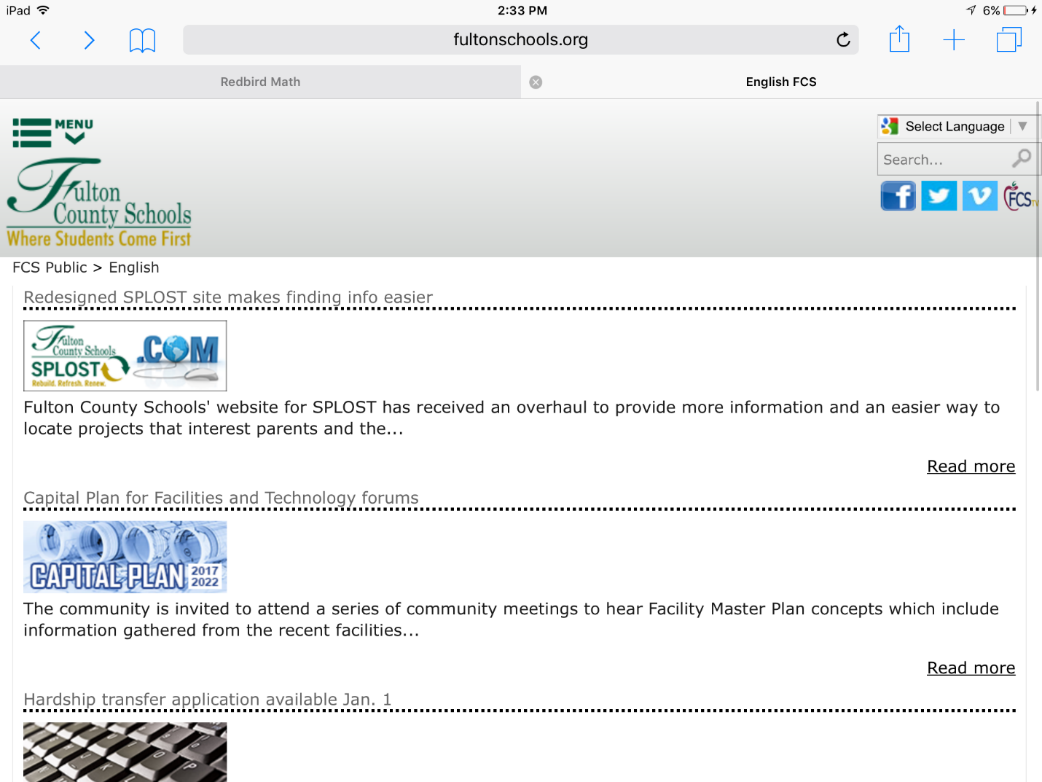 Under the Students and Parents navigation tab, click on ResourcesUnder the Students section, click on the MCGRAW HILL  link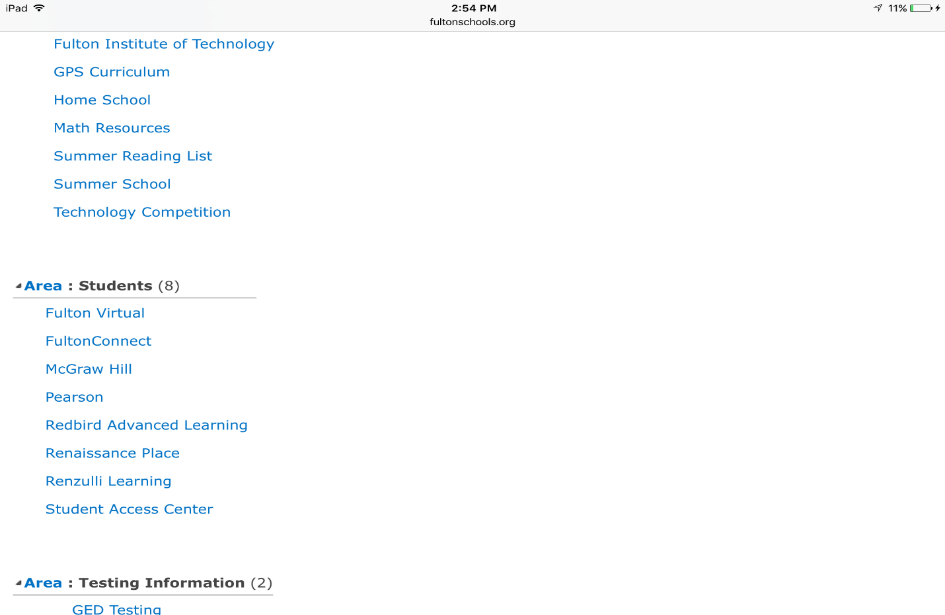 Students should click McGraw Hill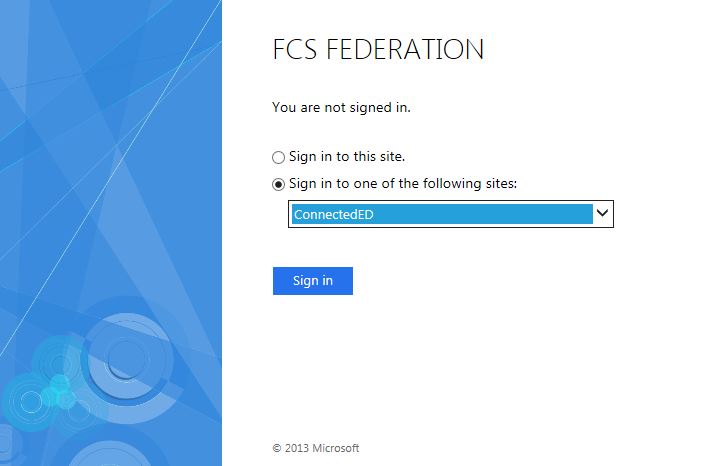 Students should select ConnectedED and then click sign inStudents should use:USERNAME: Student ID number@fcstu.orgPASSCODE: MMDDYYYYThe passcode is the student’s birthdate.*For example:USERNAME: 9999999999@fcstu.orgPASSCODE: 01152005Press Launch Mobile App in the top right.Download eBook.Click on the “virtual Bookbag” at the bottom When it says Open ebook, complete scavenger hunt. 